Zadanie dla 6-lOdkrywanie litery „u” małej i wielkiejKochani, chcę, żebyście poznali kolejną literę.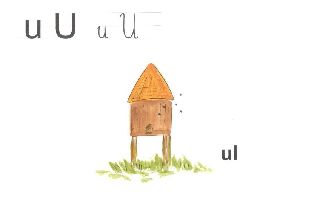 Jest to jeden z najkrótszych wyrazów w naszym języku.- Podziel wyraz na sylaby i na głoski.- Zrób tyle kresek ile głosek słyszysz w wyrazie.- Wskaż, która to samogłoska, a która spółgłoska.- Wyszukaj co najmniej 5 innych wyrazów rozpoczynających się na głoskę „u”.Powiedz je na głos.A oto kilka wyrazów, z literą „u” wyszukanych przeze mnie. Znajdź te, w których ukrył się wyraz „ul”:ulica, pudelek, kucyk, kula, tunel, autobus, wulkan, Ulabukiet, tulipan, butelka, smutek, okulary, cebulaWymień wszystkie głoski w tych wyrazach, gdzie jest ul.Wyszukaj w kartach pracy stron odpowiadających wprowadzeniu litery „U”, „u” i je uzupełnij.Czytaj tekst, rozwiąż rebusy, ćwicz pisanie nowej litery.Życzę przyjemnej pracy. P. Ala- 